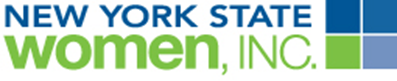 EC Teleconference MeetingAugust 24, 2015Present: Renee Cerullo, Theresa Fazzolari, Linda Przepasniak, Mary Stelley, Debra CarlinPresident Cerullo called the meeting to order at 7:00pm.Recording Secretary Debra Carlin: Motion 15-57 made by Debra, seconded by Linda, to approve the, seconded by Debra, to approve the minutes of the July 22, 2015 EC meeting. The motion carried.There are currently 531 members and 75 lapsed members.A request was submitted to the EC to offer complimentary membership to Senator Gillibrand and no action was taken.Treasurer Mary Stelley: The financial reports as of July 31, 2015 were reviewed.The report will be revised to show a year to year comparison.President-Elect Theresa Fazzolari:The Leadership Directory is currently in process.The /ARD phone call is scheduled for 7:00pm Thursday, September 3rd.Vice President Linda Przepasniak:The current Strategic Plan has been sent out to the committee members and will be sent out to standing committee chairs. Advocacy chair will be contacted regarding the legsilative agenda for the fall.EC Teleconference MeetingAugust 24, 2015Page 2President Renee Cerullo:The October Fall Board currently has 19 members registered with 8 rooms booked. Vendors are full.There is sponsorship for goodie bags with all sponsors logos to be noted on the bags.8 rooms booked.The NIKE should be out in mid September.The NIKE naming contest in process and scheduled to end Sep 1st.Conference – Motion 15-58 made by Linda, seconded by Mary, to approve the contract for The Embassy Suites for the 2016 annual conference. The motion carried. The Communicator deadline is the 15th of each month.The next NIKE deadline is November 10th.The next EC meetings will be at 7:00pm on Monday, September 28th and Monday, November 23rd.The meeting adjourned at 8:10pm.